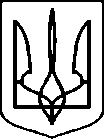 Державне агентство водних ресурсів УкраїниСумське обласне управління водних ресурсіввул. Герасима Кондратьєва, . Суми, 40000, тел./факс (0542) 77-01-96,  код ЄДРПОУ 14002899www:vodhoz.sumy.ua, e-mail: oblvodhoz@in.sumy.ua, sumyoblvodresurs@ukr.net        26.10.2016 р.         №    1066                                           На № ___________ від ____________								Кризовому центру								Держводагентства 								Начальнику								Дніпровського БУВР								Сакевичу А.М.Про тижневу обстановкуІнформаціяпро водогосподарську та гідрометеорологічну ситуаціюв Сумській області з 20 по 26 жовтня 2016 р.Гідрометеорологічна обстановкаПротягом першої половини минулого тижня на території Сумської області спостерігалась переважно хмарна або хмарна з проясненнями погода без опадів. Температури повітря становили 01° - 04° тепла вночі та 03°- 07° тепла вдень. З 25 жовтня встановилась суха переважно сонячна погода з температурами повітря 03° морозу - 02° тепла вночі та 0° - 04° тепла вдень.Забезпечення надійної роботи водогосподарського комплексуВиробничі підрозділи управління перебувають в режимі 1-го ступеня готовності до можливих надзвичайних ситуацій в області. Проходить чергування на основних водних об’єктах області відповідно до доручення Голови Держводагентства №3245/9/11-14 від 03.07.2014 р. Проводиться переведення шлюзів-регуляторів меліоративних систем в режим роботи в зимовий період, обкошування, вирубування чагарнику, ремонт техніки, виготовлення та встановлення водоохоронних знаків.Рівні води більшості водосховищ на території Сумської області, у тому числі і тих, що перебувають у постійному користуванні Сумського обласного управління водних ресурсів, суттєво не змінились. Рівні води у водосховищах при малих ГЕС на р. Псел підтримуються ПАТ «Сумиобленерго» на рівнях, близьких до НПР.Дані про рівні води у водосховищах, що знаходяться у користуванні Сумського облводресурсів, та в руслових водосховищах на річках Псел та Ворскла станом на 26.10.2016 р. приведені нижче.Дані про наповнення водосховищ на території Сумської областів розрізі басейнів основних річокГідрологічна, гідрохімічна, гідроекологічна, санітарно-епідеміологічна та гідрогеологічна обстановка на річках та водоймахПротягом останнього тижня на всіх основних річках Сумської області рівні води суттєво не змінювались.Гідрохімічна, гідроекологічна та санітарно-епідеміологічна обстановка на водних об’єктах в порівнянні з минулим тижнем не змінилась, і в цілому є задовільною. Те ж стосується і гідрогеологічної обстановки впливу водогосподарських систем та інженерно-геологічної обстановки на водних об’єктах.Найбільш потенційно небезпечні гідротехнічні споруди та заходи, спрямовані на підвищення їх надійності.До потенційно небезпечних гідротехнічних споруд на території області відносяться 4 шламонакопичувачі промислових підприємств та гідроспоруди 4-х водосховищ. Надзвичайних ситуацій на даних об’єктах протягом минулого тижня не виникало.Об’єми води, поданої споживачамПідрозділи Сумського облводресурсів подають воду споживачам лише для зволоження сільгоспугідь протягом вегетаційного періоду. Меліоративні системи працювали в режимі роботи в літній період.Дані про надзвичайні ситуаціїНадзвичайних ситуацій на водних об’єктах протягом тижня не виникало.За даними ДСНС, інших надзвичайних ситуацій на території області не виникало.Експлуатаційні служби облводресурсів та структури Функціональної відомчої системи щодо запобігання і реагування на надзвичайні ситуації працювали в режимі 1-го ступеня готовності до можливих надзвичайних ситуацій в області.Заступник начальникаСумського облводресурсів						         О.В. ВакарчукОсипенко В.С.77-03-99Назва водосховищаПозначки НПР, мПозначки наявного рівня, мПозначки наявного рівня, мНазва водосховищаПозначки НПР, мВерхній б’єфНижній б’єфНизівське123,00123,30118,85Маловорожбівське118,75118,76114,13Михайлівське111,40111,40108,95Бобровське107,30107,30104,20Куземинське99,0099,0895,60Карабутівське145,50144,37Каліщанське152,00152,08Бувалинське155,00152,85Гвинтове135,50135,25Боромлянське148,00148,00р. Деснар. ДеснаКількість водосховищ, шт.20Об’єм води загальний при НПР, млн. м332,24Об’єм води регульований (корисний), млн. м327,57Об’єм вільний, млн. м34,1р. Сулар. СулаКількість водосховищ, шт.6Об’єм води загальний при НПР, млн. м325,73Об’єм води регульований (корисний), млн. м322,4Об’єм вільний, млн. м37,1р. Пселр. ПселКількість водосховищ, шт.14Об’єм води загальний при НПР, млн. м336,35Об’єм води регульований (корисний), млн. м328,91Об’єм вільний, млн. м31,0р. Ворсклар. ВорсклаКількість водосховищ, шт.3Об’єм води загальний при НПР, млн. м34,69Об’єм води регульований (корисний), млн. м33,26Об’єм вільний, млн. м30,0